附件瑞安市永胜门未来社区花园路西、花滨路地块改造项目国有土地上房屋征收范围红线图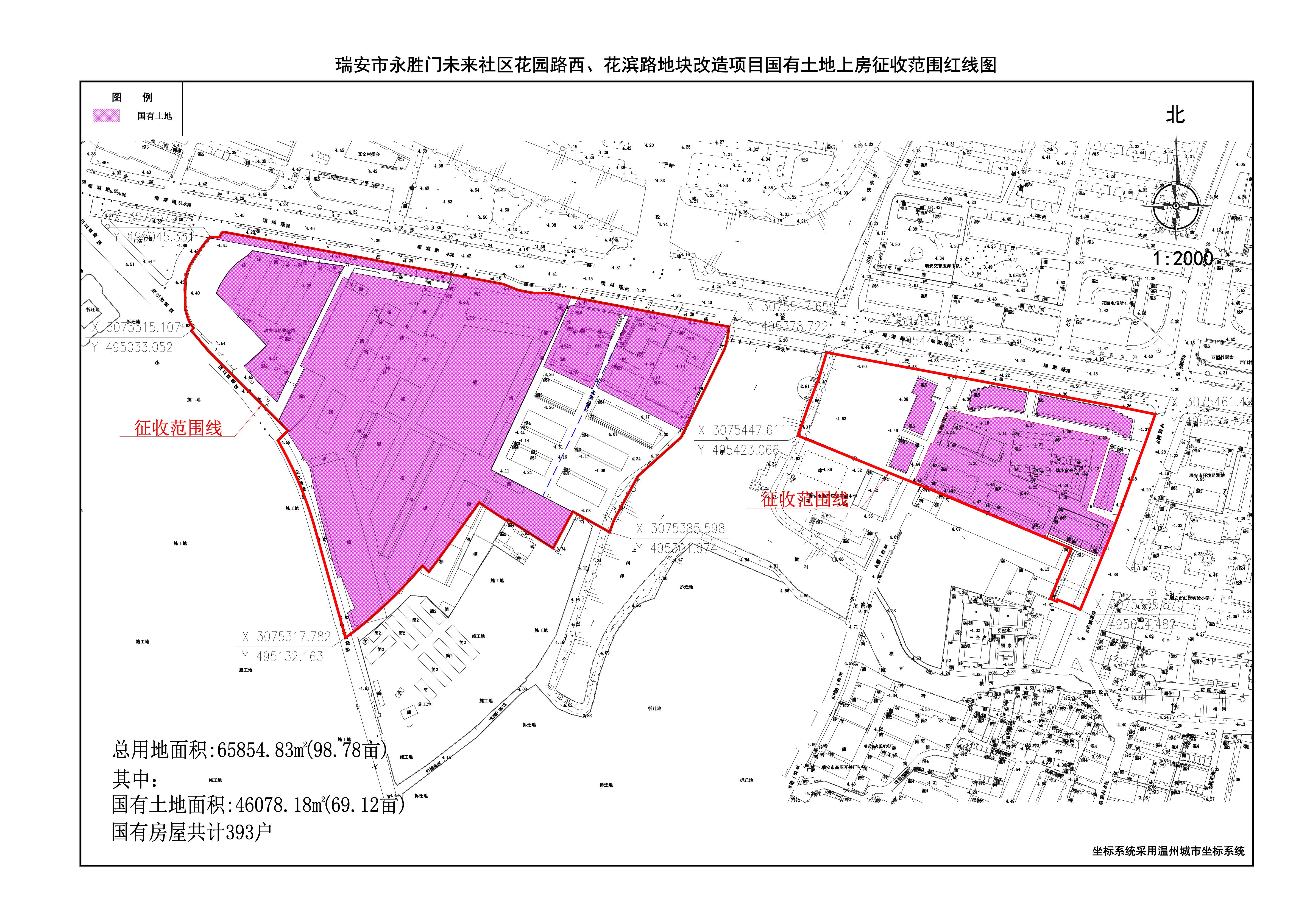 